Invitation5 points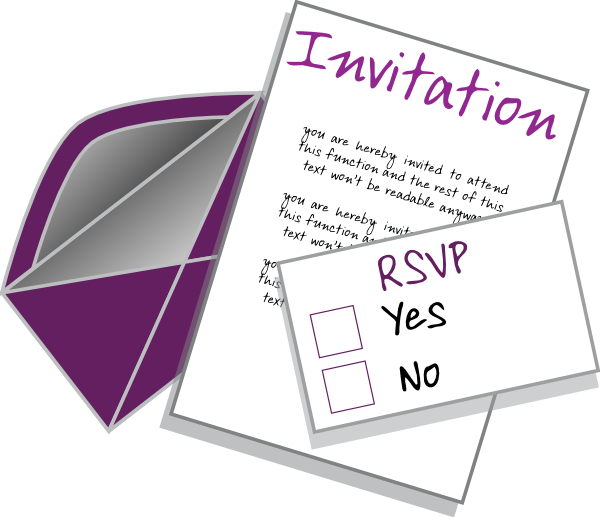 WHAT IT IS:Create an invitation to an important historical event that corresponds w/ the culture we are currently studying.TO DO:  Using color & at least to pictures create an invitation to an important historical event that corresponds w/ the culture we are currently studying.  Every good invitation should include the following information:WHAT is the event being celebrated?WHERE is the event being held? Include a map.WHEN did the event happen? Date & TimeWHY should people come to see this event? WHAT TO BRING in order to participate the event?R.S.V.P.  Who should you contact in order to tell them you’re coming?This can be done by hand, on the computer or using the internet.  If you choose to use the internet try using:   http://www.readwritethink.org/files/resources/interactives/letter_generator/EXAMPLE: 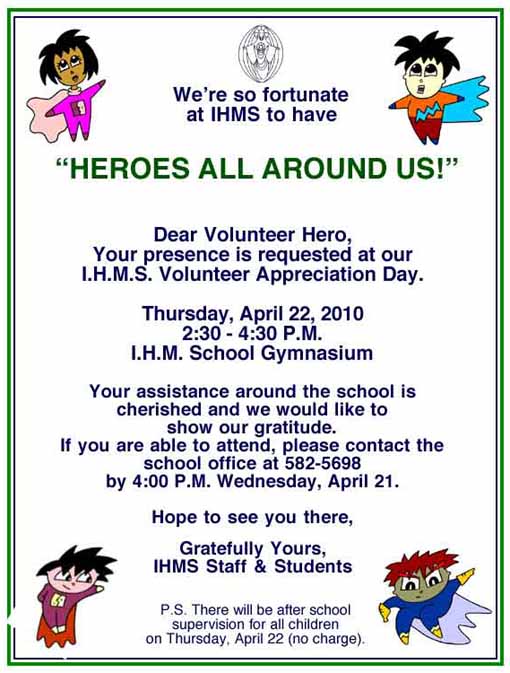 